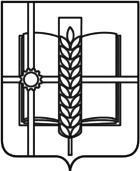 РОССИЙСКАЯ ФЕДЕРАЦИЯРОСТОВСКАЯ ОБЛАСТЬЗЕРНОГРАДСКИЙ РАЙОНМУНИЦИПАЛЬНОЕ ОБРАЗОВАНИЕ«Зерноградское городское поселение»АДМИНИСТРАЦИЯ ЗЕРНОГРАДСКОГО ГОРОДСКОГО ПОСЕЛЕНИЯРАСПОРЯЖЕНИЕот 13.07.2022 № 121 г. Зерноград«О создании Молодежного Совета при Администрации Зерноградского городского поселения»В соответствии с постановлением Администрации Зерноградского городского поселения от 03.12.2018 № 201 «Об утверждении муниципальной программы Зерноградского городского поселения «Молодежь Зернограда» (в ред. в редакции постановления Администрации Зерноградского городского поселения от 30.12.2021 №3), руководствуясь Уставом муниципального образования «Зерноградское городское поселение»:1. Создать Молодежный Совет при Администрации Зерноградского городского поселения2. Утвердить Положение о молодежном Совете при Администрации Зерноградского городского поселения, согласно приложению.3. Разместить настоящее распоряжение на официальном сайте Администрации Зерноградского городского поселения в информационно-телекоммуникационной сети «Интернет»4. Контроль за выполнением настоящего распоряжения оставляю за собой.Заместитель главы Администрации Зерноградского городского поселения	                                      Н.А. ОвчароваПриложение к распоряжению АдминистрацииЗерноградского городского поселения от 13.07.2022 № 121ПОЛОЖЕНИЕо Молодежном Совете при Администрации Зерноградского городского поселенияОБЩИЕ ПОЛОЖЕНИЯ1.Настоящее Положение определяет правовые и организационные основы деятельности, принципы деятельности и порядок формирования молодежного Совета при Администрации Зерноградского городского поселения2. Совет является коллегиальным, совещательным органом, созданным при Администрации Зерноградского городского поселения для повышения роли молодежи и молодежных организаций в развитии молодежной политики в муниципальном образовании.3. Деятельность Совета осуществляется в соответствии с Конституцией Российской  Федерацией, Федеральными Конституционными законами, Федеральными законами, Указами и Распоряжениями Президента Российской Федерации, Постановлениями и Распоряжениями Правительства Российской Федерации, Законами Ростовской области, муниципальными правовыми актами Зерноградского городского поселения, а также настоящим Положением.4. Совет не обладает правами юридического лица, не подлежит государственной регистрации, осуществляет свою деятельность на общественных началах и принципах законности, добровольности, коллегиальности, гласности, равноправия всех его членов.5. Взаимодействие Совета с Администрацией Зернограсдкого городского поселения осуществляется на принципах самостоятельности и взаимовыгодном сотрудничестве в молодежной политике.6. Положение и состав Совета утверждается распоряжением Администрации Зерноградского городского поселения.7. Решения Совета, принимаемые в соответствии с его компетенцией, носят рекомендательный характер.8. Организационное и техническое обеспечение деятельности Совета осуществляется старшим инспектором (по делам молодежи, физкультуры и спорту).Цели и задачи Совета9. Основной целью Совета является повышение роли молодежи и молодежных организаций в развитии молодежной политики в Зерноградском городском поселении10. Основными задачами Совета являются:а) организация  взаимодействия  образовательных учреждений, профессиональных молодежных союзов и общественных молодежных организаций города с органами государственной власти и органами местного самоуправления при решении молодежных проблем;б) участие в выработке предложений по формированию приоритетных направлений молодежной политики Зерноградского городского поселения;в) содействие формированию у молодежи Зерноградского городского поселения самостоятельности, ответственности, активной гражданской позиции, желания принимать участие в решении актуальных проблем современной молодежи;г) содействие в разработке и реализации молодежных проектов, программ, направленных на решение проблем молодежи Зерноградского городского поселения.Функции Совета11. Совет выполняет следующие функции:а) осуществляет мониторинг потребностей молодежи путем социологических исследований и проводит анализ проблем молодежи Зерноградского городского поселения;б) осуществляет  информационно-аналитическую и консультативную деятельность в сфере молодежной политики на территории Зерноградского городского поселения;в) участвует в проведении культурных, спортивных массовых мероприятий для молодежи Зерноградского городского поселения;г) содействует гражданско-патриотическому и духовно-нравственному воспитанию молодежи, а также привлечению молодежи к здоровому образу жизни и к дополнительному образованию и культуре;д) проводит публичные дискуссии, "круглые столы", семинары, деловые игры, встречи лидеров общественных движений, должностных лиц органов муниципальной власти с молодежью города;е) оказывает поддержку в развитии молодежных инициатив в целях решения социальных, культурных, экономических и иных проблем молодежи в Зерноградском городском поселении;ж) обеспечивает волонтерскую поддержку при проведении мероприятий.Состав и формирование молодежного Совета12. Молодёжный Совет состоит из представителей учащейся, обучающейся и работающей молодёжи, а также представителей молодёжных организаций, осуществляющих свою деятельность на территории Зерноградского городского поселения.13. Членами Молодёжного Совета могут быть молодые люди в возрасте от 14 до 30 лет, постоянно проживающие на территории Зерноградского городского поселения:а) представители студенческих советов высших, средних профессиональных образовательных учреждений города б) представители молодежных общественных объединений в) представители работающей молодежи, включая молодых ученых г) представители обучающейся молодежи д) школьники14. Максимальное количество членов Молодёжного Совета составляет 25 человек.15. Молодёжный совет состоит из председателя, заместителя (заместителей) председателя, ответственного секретаря и членов Молодёжного Совета.16. Персональный состав Молодёжного Совета утверждается протоколом заседания Совета.17. Председатель, заместитель (заместители) председателя и секретарь избираются на первом заседании Молодёжного Совета из числа его членов открытым голосованием, большинством голосов присутствующих на заседании членов Молодёжного Совета.18. Регистрация кандидатов производится старшим инспектором (по делам молодежи, физкультуре и спорту) Администрации Зерноградского городского поселения.При выдвижении кандидатов в члены Совета органами студенческого самоуправления, молодежными объединениями, в том числе молодежными профсоюзными комитетами и активами молодежи на предприятиях и организациях всех форм собственности, к заявлению прилагается либо копия решения, либо ходатайство руководства.19. Срок действия одного созыва Совета составляет 2 года.20. Полномочия члена Совета могут быть досрочно прекращены:а) на основании личного заявления члена Совета;б) при невыполнении рекомендаций и решений Совета, распоряжений и поручений председателя Совета;в) при распространении информации, порочащей деловую репутацию Совета и его членов.21. Член Совета может быть исключен из состава Совета решением Совета по предложению Председателя в случае невыполнения настоящего Положения и решений Совета, а также за регулярное (более трех раз подряд) непосещение заседаний Совета.23. В случае досрочного прекращения полномочий члена Совета и/или исключения из состава Совета, Совет вправе избрать нового представителя в состав Совета.24. Извещение о наборе нового члена Совета производится путем размещения объявления в местных средствах массовой информации. Письменные заявления граждан принимаются Куратором в течение 10 календарных дней со дня опубликования объявления. Собранные заявки передаются в Совет для принятия решения по включению кандидатов в число членов Совета путем открытого голосования.25. Работа членов Совета осуществляется на общественных началах.26. Для эффективного решения поставленных задач Совет вправе привлекать к своей работе экспертов, депутатов Зерноградского городского поселения Совета депутатов и молодых иностранных граждан, обучающихся в высших и средних профессиональных образовательных учреждениях города.организация деятельности Молодежного Совета27.Куратором Совета является старший инспектор (по делам молодежи, физкультуре и спорту) Администрации Зерноградского городского поселения.28. Совет вправе создавать рабочие и волонтерские группы из числа членов Совета. Рабочие группы Совета подготавливают проекты рекомендаций по направлениям своей деятельности для рассмотрения их на заседаниях Совета. В состав рабочих и волонтерских групп Совета могут быть включены лица, не являющиеся членами Совета. При образовании рабочих и волонтерских групп определяются их цели, задачи и срок полномочий.29. Заседания Совета проводятся не реже одного раза в три месяца. В случае необходимости могут проводиться внеочередные заседания Совета.30. Заседание Совета считается правомочным, если на нем присутствуют не менее половины его состава.Полномочия председателя, заместителя, отвественного секретаря Совета31. Председатель Совета:а) председательствует на общих собраниях и заседаниях Совета;б) утверждает повестки предстоящих собраний, заседаний Совета на основании поступивших предложений;в) осуществляет взаимодействие с Администрацией Зерноградского городского поселения в лице Куратора, информирует о рассмотренных на заседании Совета вопросах и принятых решениях;г) организует подготовку материалов и проектов документов к заседанию Совета;д) информирует членов Совета о решениях органов местного самоуправления, касающихся деятельности Совета, а также о работе Совета и других органов Совета;е) представляет Совет во взаимоотношениях с органами местного самоуправления, организациями и общественными объединениями;ж) представляет отчет на заседании и конференции Совета об итогах своей деятельности и деятельности Совета за год и другие периоды.32. Заместитель председателя Совета:а) организует и проводит по поручению председателя Совета заседания Совета;б) замещает председателя Совета в его отсутствие;в) координирует в пределах своих полномочий деятельность рабочих групп Совета;г) организует и контролирует выполнение решений, поручений председателя Совета принятых на заседаниях Совета;д) решает иные вопросы, связанные с деятельностью Совета.33. Ответственный секретарь Совета:а) организует ведение делопроизводства Совета;б) ведет протоколы заседаний Совета;в) организует учет поступающей информации от членов Совета;г) оказывает техническое содействие председателю Совета в подготовке материалов к заседанию Совета;д) информирует членов Совета о дате, времени и месте заседаний Совета;е) обобщает и представляет председателю Совета поступившие предложения в планы работы Совета и в проект повестки заседания Совета;ж) обеспечивает регистрацию и хранение документов Совета;з) организует выполнение рекомендаций и решений Совета, распоряжений и поручений председателя Совета;и) организует подсчет голосов при голосовании на заседании Совета;к) выполняет поручения председателя Совета34. Куратор Совета:а) помогает в организации проведений мероприятий планируемых Советомб) решает проблемные и конфликтные ситуации среди членов Советав) выступает в роли консультанта и контролирующего звенаЗаключительные положения34. Молодежный Совет вправе вносить предложения по изменению настоящего Положения.35. Внесение изменений в настоящее Положение осуществляется распоряжением Администрации Зерноградского городского поселения.